                                    Κοζάνη 9/02/2022ΚΑΣΤΟΡΙΑ
ΔΙΚΑΙΟΥΧΟΙ ΣIΤΙΣΗΣ
μετεγγραφέντες/μετακινηθέντες φοιτητές/τριες και ΑθλητέςΑ/ΑΑριθμός αίτησηςΑριθμός μητρώουΤμήμα φοίτησης18CDM06593ΤΜΗΜΑ ΕΠΙΚΟΙΝΩΝΙΑΣ ΚΑΙ ΨΗΦΙΑΚΩΝ ΜΕΣΩΝ (cdm)214CDM06599ΤΜΗΜΑ ΕΠΙΚΟΙΝΩΝΙΑΣ ΚΑΙ ΨΗΦΙΑΚΩΝ ΜΕΣΩΝ (cdm)33CDM06605ΤΜΗΜΑ ΕΠΙΚΟΙΝΩΝΙΑΣ ΚΑΙ ΨΗΦΙΑΚΩΝ ΜΕΣΩΝ (cdm)46CDM06607ΤΜΗΜΑ ΕΠΙΚΟΙΝΩΝΙΑΣ ΚΑΙ ΨΗΦΙΑΚΩΝ ΜΕΣΩΝ (cdm)59CS04702ΤΜΗΜΑ ΠΛΗΡΟΦΟΡΙΚΗΣ (cs)δικαιούχοι σίτισης παλαιών ετών φοιτητών/τριώνδικαιούχοι σίτισης παλαιών ετών φοιτητών/τριώνδικαιούχοι σίτισης παλαιών ετών φοιτητών/τριώνδικαιούχοι σίτισης παλαιών ετών φοιτητών/τριώνΑ/ΑΑριθμός αίτησηςΑριθμός μητρώουΤμήμα φοίτησης14213ECON04004ΤΜΗΜΑ ΟΙΚΟΝΟΜΙΚΩΝ ΕΠΙΣΤΗΜΩΝ (econ)24284MATH00153ΤΜΗΜΑ ΜΑΘΗΜΑΤΙΚΩΝ (math)34338CDM06279ΤΜΗΜΑ ΕΠΙΚΟΙΝΩΝΙΑΣ ΚΑΙ ΨΗΦΙΑΚΩΝ ΜΕΣΩΝ (cdm)44195CDM06284ΤΜΗΜΑ ΕΠΙΚΟΙΝΩΝΙΑΣ ΚΑΙ ΨΗΦΙΑΚΩΝ ΜΕΣΩΝ (cdm)54308K702642ΤΜΗΜΑ ΠΛΗΡΟΦΟΡΙΚΗΣ (cs)64240CDM06575ΤΜΗΜΑ ΕΠΙΚΟΙΝΩΝΙΑΣ ΚΑΙ ΨΗΦΙΑΚΩΝ ΜΕΣΩΝ (cdm)74191CDM06593ΤΜΗΜΑ ΕΠΙΚΟΙΝΩΝΙΑΣ ΚΑΙ ΨΗΦΙΑΚΩΝ ΜΕΣΩΝ (cdm)84271MATH00130ΤΜΗΜΑ ΜΑΘΗΜΑΤΙΚΩΝ (math)94267CDM06320ΤΜΗΜΑ ΕΠΙΚΟΙΝΩΝΙΑΣ ΚΑΙ ΨΗΦΙΑΚΩΝ ΜΕΣΩΝ (cdm)104261CDM06521ΤΜΗΜΑ ΕΠΙΚΟΙΝΩΝΙΑΣ ΚΑΙ ΨΗΦΙΑΚΩΝ ΜΕΣΩΝ (cdm)114341CS04548ΤΜΗΜΑ ΠΛΗΡΟΦΟΡΙΚΗΣ (cs)124320MATH00188ΤΜΗΜΑ ΜΑΘΗΜΑΤΙΚΩΝ (math)134400CS04556ΤΜΗΜΑ ΠΛΗΡΟΦΟΡΙΚΗΣ (cs)144216CDM06596ΤΜΗΜΑ ΕΠΙΚΟΙΝΩΝΙΑΣ ΚΑΙ ΨΗΦΙΑΚΩΝ ΜΕΣΩΝ (cdm)154237CDM06529ΤΜΗΜΑ ΕΠΙΚΟΙΝΩΝΙΑΣ ΚΑΙ ΨΗΦΙΑΚΩΝ ΜΕΣΩΝ (cdm)164397CS04243ΤΜΗΜΑ ΠΛΗΡΟΦΟΡΙΚΗΣ (cs)174375CDM06072ΤΜΗΜΑ ΕΠΙΚΟΙΝΩΝΙΑΣ ΚΑΙ ΨΗΦΙΑΚΩΝ ΜΕΣΩΝ (cdm)184254CS04573ΤΜΗΜΑ ΠΛΗΡΟΦΟΡΙΚΗΣ (cs)194223CDM06348ΤΜΗΜΑ ΕΠΙΚΟΙΝΩΝΙΑΣ ΚΑΙ ΨΗΦΙΑΚΩΝ ΜΕΣΩΝ (cdm)202270ECON04192ΤΜΗΜΑ ΟΙΚΟΝΟΜΙΚΩΝ ΕΠΙΣΤΗΜΩΝ (econ)214360K703111ΤΜΗΜΑ ΠΛΗΡΟΦΟΡΙΚΗΣ (cs)224259CDM06430ΤΜΗΜΑ ΕΠΙΚΟΙΝΩΝΙΑΣ ΚΑΙ ΨΗΦΙΑΚΩΝ ΜΕΣΩΝ (cdm)234279K702673ΤΜΗΜΑ ΠΛΗΡΟΦΟΡΙΚΗΣ (cs)244256CS04686ΤΜΗΜΑ ΠΛΗΡΟΦΟΡΙΚΗΣ (cs)254260CS04695ΤΜΗΜΑ ΠΛΗΡΟΦΟΡΙΚΗΣ (cs)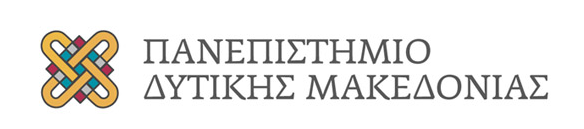 